ИНСТИТУТ ХИМИИКОМИ НАУЧНОГО ЦЕНТРАУРАЛЬСКОГО ОТДЕЛЕНИЯРОССИЙСКОЙ АКАДЕМИИ НАУКРОССИЙСКИЙ ФОНД ФУНДАМЕНТАЛЬНЫХ ИССЛЕДОВАНИЙРОССИЙСКОЕ ХИМИЧЕСКОЕ ОБЩЕСТВО ИМ. Д.И. МЕНДЕЛЕЕВАНАНОТЕХНОЛОГИЧЕСКОЕ ОБЩЕСТВО РОССИИПрограмма VII Всероссийской молодежной научной конференции«Химия и технология новых веществ и материалов»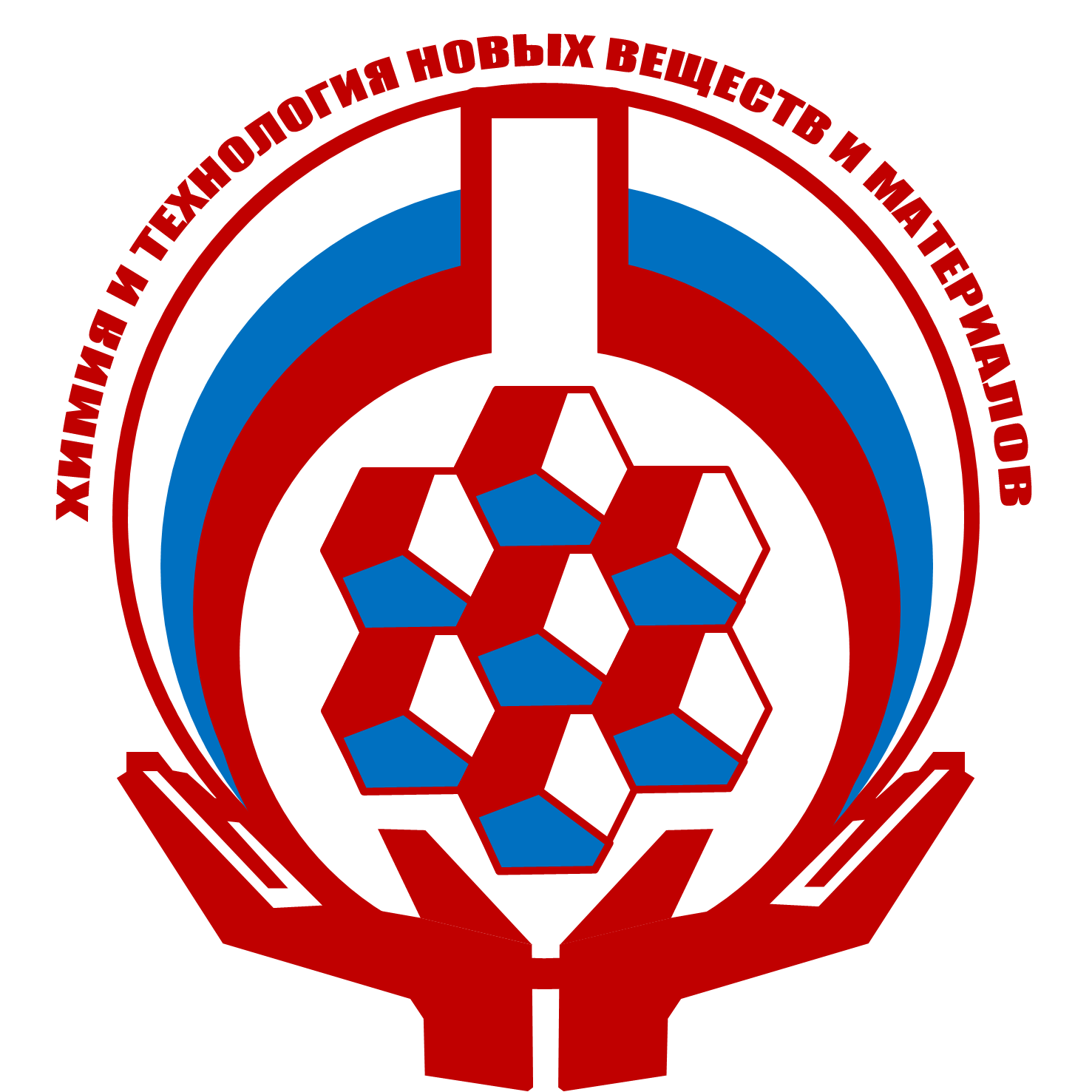 СЫКТЫВКАР 2017Программа VII Всероссийской молодежной научной конференции «Химия и технология новых веществ и материалов»Институт химии, г. Сыктывкар30 мая 201730 мая 2017Заезд участниковг.Сыктывкар31 мая 2017, Актовый зал Института химии (6 этаж)31 мая 2017, Актовый зал Института химии (6 этаж)31 мая 2017, Актовый зал Института химии (6 этаж)31 мая 2017, Актовый зал Института химии (6 этаж)10:00 –11:00Регистрация участниковРегистрация участниковРегистрация участников10:30Утренний кофе-брейкУтренний кофе-брейкУтренний кофе-брейк11:00Открытие конференции,приветственное слово ВРИО директора Института химиид.х.н. Рубцовой С.АОткрытие конференции,приветственное слово ВРИО директора Института химиид.х.н. Рубцовой С.АОткрытие конференции,приветственное слово ВРИО директора Института химиид.х.н. Рубцовой С.А11:15Школа молодого ученого:1. Филипчук В.В. ООО «Инновация»«Как получить средства на НИОКР и создание бизнеса в рамках программ У.М.Н.И.К. и СТАРТ»Школа молодого ученого:1. Филипчук В.В. ООО «Инновация»«Как получить средства на НИОКР и создание бизнеса в рамках программ У.М.Н.И.К. и СТАРТ»Школа молодого ученого:1. Филипчук В.В. ООО «Инновация»«Как получить средства на НИОКР и создание бизнеса в рамках программ У.М.Н.И.К. и СТАРТ»12:00–13:00ОбедОбедОбед13:00 – 16:30Пленарный доклад (20 мин.– доклад, 10 мин.– вопросы):Винник Д. А. – ФИЗИКО-ХИМИЧЕСКИЕ ОСНОВЫ ВЫРАЩИВАНИЯ МОНОКРИСТАЛЛОВ ТВЕРДЫХ РАСТВОРОВ НА ОСНОВЕ ГЕКСАГОНАЛЬНЫХ ФЕРРИТОВУстные доклады (10 мин.– доклад, 5 мин.– вопросы):Бабкина Т.А. – АДГЕЗИОННЫЕ СВОЙСТВА ЭПОКСИПОЛИМЕРНЫХ МАТРИЦ, МОДИФИЦИРОВАННЫХ НАНОЧАСТИЦАМИ ОКСИДОВ МЕТАЛЛОВГребёнкина О. Н.– СИНТЕЗ НОВЫХ МОНОТЕРПЕНОВЫХ СУЛЬФОКИСЛОТ И ИХ ПРОИЗВОДНЫХМартаков И. С. – АГРЕГАТИВНАЯ УСТОЙЧИВОСТЬ И СТРУКТУРООБРАЗОВАНИЕ НАНОКРИСТАЛЛИЧЕСКОГО ХИТИНА В ВОДНЫХ ДИСПЕРСИЯХ, СОДЕРЖАЩИХ KCLКоролева М.С. – СИНТЕЗ И ЭЛЕКТРИЧЕСКИЕ СВОЙСТВА МЕДЬ-МАГНИЙ СОДЕРЖАЩИХ НИОБАТОВ ВИСМУТАХныкина К. А. – ДИПОЛЬНАЯ ПОЛЯРИЗАЦИЯ КОНФОРМЕРОВ П-БИС-[4-(ГЕКС-2-ИЛОКСИКАРБОНИЛ)ФЕНИЛ]БЕНЗОЛАПискайкина М.М. – СТРОЕНИЕ И ЭЛЕКТРИЧЕСКИЕ СВОЙСТВА МАГНИЙ И ЦИНКСОДЕРЖАЩИХ ТИТАНАТОВ ВИСМУТАШнейдер В.А. – ИЗУЧЕНИЕ КИСЛОТНО-ОСНОВНЫХ СВОЙСТВ ПОВЕРХНОСТИ ОКСИДОВ МЕТАЛЛОВ МЕТОДОМ ПОТЕНЦИОМЕТРИЧЕСКОГО ТИТРОВАНИЯМихайлов В. И. – ИССЛЕДОВАНИЕ СОРБЦИОННЫХ СВОЙСТВ МАТЕРИАЛОВ НА ОСНОВЕ ОКСИДОВ АЛЮМИНИЯ И ЖЕЛЕЗАБеляев И. М.– СИЛИЦИРОВАНИЕ TaC ГАЗОМ SiOСукрушева О. В. – СИНТЕЗ ТИОЛОВ НА ОСНОВЕ ИЗОБОРНИЛФЕНОЛОВ, ОБЛАДАЮЩИХ БИОЛОГИЧЕСКОЙ АКТИВНОСТЬЮРачко О. И. – ПРОИЗВОДСТВО ЩЕЛОЧНОЙ ЦЕЛЛЮЛОЗЫ ИЗ РАЗНОТРАВЬЯПленарный доклад (20 мин.– доклад, 10 мин.– вопросы):Винник Д. А. – ФИЗИКО-ХИМИЧЕСКИЕ ОСНОВЫ ВЫРАЩИВАНИЯ МОНОКРИСТАЛЛОВ ТВЕРДЫХ РАСТВОРОВ НА ОСНОВЕ ГЕКСАГОНАЛЬНЫХ ФЕРРИТОВУстные доклады (10 мин.– доклад, 5 мин.– вопросы):Бабкина Т.А. – АДГЕЗИОННЫЕ СВОЙСТВА ЭПОКСИПОЛИМЕРНЫХ МАТРИЦ, МОДИФИЦИРОВАННЫХ НАНОЧАСТИЦАМИ ОКСИДОВ МЕТАЛЛОВГребёнкина О. Н.– СИНТЕЗ НОВЫХ МОНОТЕРПЕНОВЫХ СУЛЬФОКИСЛОТ И ИХ ПРОИЗВОДНЫХМартаков И. С. – АГРЕГАТИВНАЯ УСТОЙЧИВОСТЬ И СТРУКТУРООБРАЗОВАНИЕ НАНОКРИСТАЛЛИЧЕСКОГО ХИТИНА В ВОДНЫХ ДИСПЕРСИЯХ, СОДЕРЖАЩИХ KCLКоролева М.С. – СИНТЕЗ И ЭЛЕКТРИЧЕСКИЕ СВОЙСТВА МЕДЬ-МАГНИЙ СОДЕРЖАЩИХ НИОБАТОВ ВИСМУТАХныкина К. А. – ДИПОЛЬНАЯ ПОЛЯРИЗАЦИЯ КОНФОРМЕРОВ П-БИС-[4-(ГЕКС-2-ИЛОКСИКАРБОНИЛ)ФЕНИЛ]БЕНЗОЛАПискайкина М.М. – СТРОЕНИЕ И ЭЛЕКТРИЧЕСКИЕ СВОЙСТВА МАГНИЙ И ЦИНКСОДЕРЖАЩИХ ТИТАНАТОВ ВИСМУТАШнейдер В.А. – ИЗУЧЕНИЕ КИСЛОТНО-ОСНОВНЫХ СВОЙСТВ ПОВЕРХНОСТИ ОКСИДОВ МЕТАЛЛОВ МЕТОДОМ ПОТЕНЦИОМЕТРИЧЕСКОГО ТИТРОВАНИЯМихайлов В. И. – ИССЛЕДОВАНИЕ СОРБЦИОННЫХ СВОЙСТВ МАТЕРИАЛОВ НА ОСНОВЕ ОКСИДОВ АЛЮМИНИЯ И ЖЕЛЕЗАБеляев И. М.– СИЛИЦИРОВАНИЕ TaC ГАЗОМ SiOСукрушева О. В. – СИНТЕЗ ТИОЛОВ НА ОСНОВЕ ИЗОБОРНИЛФЕНОЛОВ, ОБЛАДАЮЩИХ БИОЛОГИЧЕСКОЙ АКТИВНОСТЬЮРачко О. И. – ПРОИЗВОДСТВО ЩЕЛОЧНОЙ ЦЕЛЛЮЛОЗЫ ИЗ РАЗНОТРАВЬЯПленарный доклад (20 мин.– доклад, 10 мин.– вопросы):Винник Д. А. – ФИЗИКО-ХИМИЧЕСКИЕ ОСНОВЫ ВЫРАЩИВАНИЯ МОНОКРИСТАЛЛОВ ТВЕРДЫХ РАСТВОРОВ НА ОСНОВЕ ГЕКСАГОНАЛЬНЫХ ФЕРРИТОВУстные доклады (10 мин.– доклад, 5 мин.– вопросы):Бабкина Т.А. – АДГЕЗИОННЫЕ СВОЙСТВА ЭПОКСИПОЛИМЕРНЫХ МАТРИЦ, МОДИФИЦИРОВАННЫХ НАНОЧАСТИЦАМИ ОКСИДОВ МЕТАЛЛОВГребёнкина О. Н.– СИНТЕЗ НОВЫХ МОНОТЕРПЕНОВЫХ СУЛЬФОКИСЛОТ И ИХ ПРОИЗВОДНЫХМартаков И. С. – АГРЕГАТИВНАЯ УСТОЙЧИВОСТЬ И СТРУКТУРООБРАЗОВАНИЕ НАНОКРИСТАЛЛИЧЕСКОГО ХИТИНА В ВОДНЫХ ДИСПЕРСИЯХ, СОДЕРЖАЩИХ KCLКоролева М.С. – СИНТЕЗ И ЭЛЕКТРИЧЕСКИЕ СВОЙСТВА МЕДЬ-МАГНИЙ СОДЕРЖАЩИХ НИОБАТОВ ВИСМУТАХныкина К. А. – ДИПОЛЬНАЯ ПОЛЯРИЗАЦИЯ КОНФОРМЕРОВ П-БИС-[4-(ГЕКС-2-ИЛОКСИКАРБОНИЛ)ФЕНИЛ]БЕНЗОЛАПискайкина М.М. – СТРОЕНИЕ И ЭЛЕКТРИЧЕСКИЕ СВОЙСТВА МАГНИЙ И ЦИНКСОДЕРЖАЩИХ ТИТАНАТОВ ВИСМУТАШнейдер В.А. – ИЗУЧЕНИЕ КИСЛОТНО-ОСНОВНЫХ СВОЙСТВ ПОВЕРХНОСТИ ОКСИДОВ МЕТАЛЛОВ МЕТОДОМ ПОТЕНЦИОМЕТРИЧЕСКОГО ТИТРОВАНИЯМихайлов В. И. – ИССЛЕДОВАНИЕ СОРБЦИОННЫХ СВОЙСТВ МАТЕРИАЛОВ НА ОСНОВЕ ОКСИДОВ АЛЮМИНИЯ И ЖЕЛЕЗАБеляев И. М.– СИЛИЦИРОВАНИЕ TaC ГАЗОМ SiOСукрушева О. В. – СИНТЕЗ ТИОЛОВ НА ОСНОВЕ ИЗОБОРНИЛФЕНОЛОВ, ОБЛАДАЮЩИХ БИОЛОГИЧЕСКОЙ АКТИВНОСТЬЮРачко О. И. – ПРОИЗВОДСТВО ЩЕЛОЧНОЙ ЦЕЛЛЮЛОЗЫ ИЗ РАЗНОТРАВЬЯ1 июня 2017 г., Актовый зал Института химии1 июня 2017 г., Актовый зал Института химии1 июня 2017 г., Актовый зал Института химии1 июня 2017 г., Актовый зал Института химии9:30Утренний кофе-брейкУтренний кофе-брейкУтренний кофе-брейк10:00–12:30Пленарный доклад (20 мин.– доклад, 10 мин.– вопросы):Лезов А. А. – МЕТОД ДИНАМИЧЕСКОГО РАССЕЯНИЯ СВЕТА ДЛЯ ИССЛЕДОВАНИЯ РАСТВОРОВ ПОЛИМЕРНЫХ СИСТЕМ И ДИСПЕРСИЙ ЧАСТИЦУстные доклады (10 мин.– доклад, 5 мин.– вопросы) :Мелехин А. К.– СИНТЕЗ НОВЫХ СУЛЬФИДОВ НА ОСНОВЕ 10-ГИДРОКСИ ИЗОКАМФЕНИЛ ТИОЛА, НЕОМЕНТАНТИОЛА, 4-КАРАНТИОЛА СОДЕРЖАЩИХ ОСТАТОК L-СЕРИНАКузиванов И. М. – КИНЕТИЧЕСКИЕ ИССЛЕДОВАНИЯ РЕАКЦИИ ДИОКСИДА ХЛОРА С ТЕРПЕНОВЫМИ ТИОЛАМИ КАРАНОВОЙ СТРУКТУРЫНиконова Н. Н.– ИССЛЕДОВАНИЕ ЭКСТРАКТИВНЫХ СОЕДИНЕНИЙ ДРЕВЕСНОЙ ЗЕЛЕНИ PINUS SYLVESTRISМакарова Т. Б. – БРОМИРОВАНИЕ ПОРФИРИНОВ С ЭЛЕКТРОНОДОНОРНЫМИ АРОМАТИЧЕСКИМИ ЗАМЕСТИТЕЛЯМИЛегкий Ф. В. – ИССЛЕДОВАНИЕ КИСЛОТНО-ОСНОВНЫХ СВОЙСТВ ОРГАНО-НЕОРГАНИЧЕСКИХ КОМПОЗИЦИЙ ЦЕЛЛЮЛОЗЫ С НАНОДИСПЕРСНЫМ ОКСИДОМ АЛЮМИНИЯСафина Г. Д. – ИССЛЕДОВАНИЕ ВОДОРОДНЫХ СВЯЗЕЙ ДИБОРНОЛА С РАЗЛИЧНЫМИ РАСТВОРИТЕЛЯМИ МЕТОДОМ ЯМР 1Н.Рочева Т. К. – СИНТЕЗ ГИБРИДНЫХ МОЛЕКУЛ, СОДЕРЖАЩИХ ПОРФИРИНОВЫЙ И 2,6-ДИАЛКИЛФЕНОЛЬНЫЕ ФРАГМЕНТЫ Краснов А.Г. – РАСЧЕТ ИЗ ПЕРВЫХ ПРИНЦИПОВ СТРУКТУРНЫХ, ЭЛЕКТРОННЫХ, ОПТИЧЕСКИХ СВОЙСТВ ДОПИРОВАННЫХ S-ЭЛЕМЕНТАМИ ПИРОХЛОРОВ ТИТАНАТА ВИСМУТАИльченко Н. О. – СИНТЕЗ ХИРАЛЬНЫХ МОНОТЕРПЕНОВЫХ СУЛЬФИНАМИДОВФедорова И.В.– ИССЛЕДОВАНИЕ ВЗАИМОДЕЙСТВИЯ РЕЗОРЦИНА И ПИРОКАТЕХИНА С ПРЕНОЛОМ В ПРИСУТСТВИИ  (i-PrO)3AlПленарный доклад (20 мин.– доклад, 10 мин.– вопросы):Лезов А. А. – МЕТОД ДИНАМИЧЕСКОГО РАССЕЯНИЯ СВЕТА ДЛЯ ИССЛЕДОВАНИЯ РАСТВОРОВ ПОЛИМЕРНЫХ СИСТЕМ И ДИСПЕРСИЙ ЧАСТИЦУстные доклады (10 мин.– доклад, 5 мин.– вопросы) :Мелехин А. К.– СИНТЕЗ НОВЫХ СУЛЬФИДОВ НА ОСНОВЕ 10-ГИДРОКСИ ИЗОКАМФЕНИЛ ТИОЛА, НЕОМЕНТАНТИОЛА, 4-КАРАНТИОЛА СОДЕРЖАЩИХ ОСТАТОК L-СЕРИНАКузиванов И. М. – КИНЕТИЧЕСКИЕ ИССЛЕДОВАНИЯ РЕАКЦИИ ДИОКСИДА ХЛОРА С ТЕРПЕНОВЫМИ ТИОЛАМИ КАРАНОВОЙ СТРУКТУРЫНиконова Н. Н.– ИССЛЕДОВАНИЕ ЭКСТРАКТИВНЫХ СОЕДИНЕНИЙ ДРЕВЕСНОЙ ЗЕЛЕНИ PINUS SYLVESTRISМакарова Т. Б. – БРОМИРОВАНИЕ ПОРФИРИНОВ С ЭЛЕКТРОНОДОНОРНЫМИ АРОМАТИЧЕСКИМИ ЗАМЕСТИТЕЛЯМИЛегкий Ф. В. – ИССЛЕДОВАНИЕ КИСЛОТНО-ОСНОВНЫХ СВОЙСТВ ОРГАНО-НЕОРГАНИЧЕСКИХ КОМПОЗИЦИЙ ЦЕЛЛЮЛОЗЫ С НАНОДИСПЕРСНЫМ ОКСИДОМ АЛЮМИНИЯСафина Г. Д. – ИССЛЕДОВАНИЕ ВОДОРОДНЫХ СВЯЗЕЙ ДИБОРНОЛА С РАЗЛИЧНЫМИ РАСТВОРИТЕЛЯМИ МЕТОДОМ ЯМР 1Н.Рочева Т. К. – СИНТЕЗ ГИБРИДНЫХ МОЛЕКУЛ, СОДЕРЖАЩИХ ПОРФИРИНОВЫЙ И 2,6-ДИАЛКИЛФЕНОЛЬНЫЕ ФРАГМЕНТЫ Краснов А.Г. – РАСЧЕТ ИЗ ПЕРВЫХ ПРИНЦИПОВ СТРУКТУРНЫХ, ЭЛЕКТРОННЫХ, ОПТИЧЕСКИХ СВОЙСТВ ДОПИРОВАННЫХ S-ЭЛЕМЕНТАМИ ПИРОХЛОРОВ ТИТАНАТА ВИСМУТАИльченко Н. О. – СИНТЕЗ ХИРАЛЬНЫХ МОНОТЕРПЕНОВЫХ СУЛЬФИНАМИДОВФедорова И.В.– ИССЛЕДОВАНИЕ ВЗАИМОДЕЙСТВИЯ РЕЗОРЦИНА И ПИРОКАТЕХИНА С ПРЕНОЛОМ В ПРИСУТСТВИИ  (i-PrO)3AlПленарный доклад (20 мин.– доклад, 10 мин.– вопросы):Лезов А. А. – МЕТОД ДИНАМИЧЕСКОГО РАССЕЯНИЯ СВЕТА ДЛЯ ИССЛЕДОВАНИЯ РАСТВОРОВ ПОЛИМЕРНЫХ СИСТЕМ И ДИСПЕРСИЙ ЧАСТИЦУстные доклады (10 мин.– доклад, 5 мин.– вопросы) :Мелехин А. К.– СИНТЕЗ НОВЫХ СУЛЬФИДОВ НА ОСНОВЕ 10-ГИДРОКСИ ИЗОКАМФЕНИЛ ТИОЛА, НЕОМЕНТАНТИОЛА, 4-КАРАНТИОЛА СОДЕРЖАЩИХ ОСТАТОК L-СЕРИНАКузиванов И. М. – КИНЕТИЧЕСКИЕ ИССЛЕДОВАНИЯ РЕАКЦИИ ДИОКСИДА ХЛОРА С ТЕРПЕНОВЫМИ ТИОЛАМИ КАРАНОВОЙ СТРУКТУРЫНиконова Н. Н.– ИССЛЕДОВАНИЕ ЭКСТРАКТИВНЫХ СОЕДИНЕНИЙ ДРЕВЕСНОЙ ЗЕЛЕНИ PINUS SYLVESTRISМакарова Т. Б. – БРОМИРОВАНИЕ ПОРФИРИНОВ С ЭЛЕКТРОНОДОНОРНЫМИ АРОМАТИЧЕСКИМИ ЗАМЕСТИТЕЛЯМИЛегкий Ф. В. – ИССЛЕДОВАНИЕ КИСЛОТНО-ОСНОВНЫХ СВОЙСТВ ОРГАНО-НЕОРГАНИЧЕСКИХ КОМПОЗИЦИЙ ЦЕЛЛЮЛОЗЫ С НАНОДИСПЕРСНЫМ ОКСИДОМ АЛЮМИНИЯСафина Г. Д. – ИССЛЕДОВАНИЕ ВОДОРОДНЫХ СВЯЗЕЙ ДИБОРНОЛА С РАЗЛИЧНЫМИ РАСТВОРИТЕЛЯМИ МЕТОДОМ ЯМР 1Н.Рочева Т. К. – СИНТЕЗ ГИБРИДНЫХ МОЛЕКУЛ, СОДЕРЖАЩИХ ПОРФИРИНОВЫЙ И 2,6-ДИАЛКИЛФЕНОЛЬНЫЕ ФРАГМЕНТЫ Краснов А.Г. – РАСЧЕТ ИЗ ПЕРВЫХ ПРИНЦИПОВ СТРУКТУРНЫХ, ЭЛЕКТРОННЫХ, ОПТИЧЕСКИХ СВОЙСТВ ДОПИРОВАННЫХ S-ЭЛЕМЕНТАМИ ПИРОХЛОРОВ ТИТАНАТА ВИСМУТАИльченко Н. О. – СИНТЕЗ ХИРАЛЬНЫХ МОНОТЕРПЕНОВЫХ СУЛЬФИНАМИДОВФедорова И.В.– ИССЛЕДОВАНИЕ ВЗАИМОДЕЙСТВИЯ РЕЗОРЦИНА И ПИРОКАТЕХИНА С ПРЕНОЛОМ В ПРИСУТСТВИИ  (i-PrO)3Al12:30–13:30ОбедОбедОбед13:30Устные доклады (10 мин.– доклад, 5 мин.– вопросы) :Изместьев Е. С. – СИНТЕЗ НОВЫХ ГЕТЕРОЦИКЛОВ 3,4-ДИГИДРОПИРИМИДИНОВОГО ТИПА НА ОСНОВЕ ТЕРПЕНОИДОВКривошапкина Е. Ф. – МОДИФИКАЦИЯ ПОВЕРХНОСТИ МАКРОПОРИСТОЙ КЕРАМИКИ ОКСИДНЫМИ НАНОЧАСТИЦАМИКанева М. В. – ПРОИЗВОДНЫЕ ЦЕЛЛЮЛОЗЫ, МОДИФИЦИРОВАННЫЕ ТЕТРАХЛОРИДОМ ТИТАНАГырдымова Ю. В.  – МИРТАНИЛТИОТРИАЗОЛЫ И ИХ АНТИОКСИДАНТНАЯ АКТИВНОСТЬМатвеева К. В. – МОДЕЛИРОВАНИЕ ГРАФИТОПОДОБНЫХ СТРУКТУРНЫХ ФРАГМЕНТОВ G-C3N4 С КОМПОНЕНТАМИ ПОЛИЦИКЛИЧЕСКИХ АРОМАТИЧЕСКИХ УГЛЕВОДОРОДОВШахматов Е. Г. – СТРУКТУРНО-ХИМИЧЕСКАЯ ХАРАКТЕРИСТИКА ПОЛИСАХАРИДОВ ДРЕВЕСНОЙ ЗЕЛЕНИ ЕЛИ ОБЫКНОВЕННОЙ Слюсаренко М. А. – ОБРАЗЦЫ ВЫСОКОМОЛЕКУЛЯРНОГО ХИТОЗАНА РАЗНЫХ ПРОИЗВОДИТЕЛЕЙ В ТЕХНОЛОГИЯХ ПОЛУЧЕНИЯ ВОЛОКОН МЕДИЦИНСКОГО НАЗНАЧЕНИЯУстные доклады (10 мин.– доклад, 5 мин.– вопросы) :Изместьев Е. С. – СИНТЕЗ НОВЫХ ГЕТЕРОЦИКЛОВ 3,4-ДИГИДРОПИРИМИДИНОВОГО ТИПА НА ОСНОВЕ ТЕРПЕНОИДОВКривошапкина Е. Ф. – МОДИФИКАЦИЯ ПОВЕРХНОСТИ МАКРОПОРИСТОЙ КЕРАМИКИ ОКСИДНЫМИ НАНОЧАСТИЦАМИКанева М. В. – ПРОИЗВОДНЫЕ ЦЕЛЛЮЛОЗЫ, МОДИФИЦИРОВАННЫЕ ТЕТРАХЛОРИДОМ ТИТАНАГырдымова Ю. В.  – МИРТАНИЛТИОТРИАЗОЛЫ И ИХ АНТИОКСИДАНТНАЯ АКТИВНОСТЬМатвеева К. В. – МОДЕЛИРОВАНИЕ ГРАФИТОПОДОБНЫХ СТРУКТУРНЫХ ФРАГМЕНТОВ G-C3N4 С КОМПОНЕНТАМИ ПОЛИЦИКЛИЧЕСКИХ АРОМАТИЧЕСКИХ УГЛЕВОДОРОДОВШахматов Е. Г. – СТРУКТУРНО-ХИМИЧЕСКАЯ ХАРАКТЕРИСТИКА ПОЛИСАХАРИДОВ ДРЕВЕСНОЙ ЗЕЛЕНИ ЕЛИ ОБЫКНОВЕННОЙ Слюсаренко М. А. – ОБРАЗЦЫ ВЫСОКОМОЛЕКУЛЯРНОГО ХИТОЗАНА РАЗНЫХ ПРОИЗВОДИТЕЛЕЙ В ТЕХНОЛОГИЯХ ПОЛУЧЕНИЯ ВОЛОКОН МЕДИЦИНСКОГО НАЗНАЧЕНИЯУстные доклады (10 мин.– доклад, 5 мин.– вопросы) :Изместьев Е. С. – СИНТЕЗ НОВЫХ ГЕТЕРОЦИКЛОВ 3,4-ДИГИДРОПИРИМИДИНОВОГО ТИПА НА ОСНОВЕ ТЕРПЕНОИДОВКривошапкина Е. Ф. – МОДИФИКАЦИЯ ПОВЕРХНОСТИ МАКРОПОРИСТОЙ КЕРАМИКИ ОКСИДНЫМИ НАНОЧАСТИЦАМИКанева М. В. – ПРОИЗВОДНЫЕ ЦЕЛЛЮЛОЗЫ, МОДИФИЦИРОВАННЫЕ ТЕТРАХЛОРИДОМ ТИТАНАГырдымова Ю. В.  – МИРТАНИЛТИОТРИАЗОЛЫ И ИХ АНТИОКСИДАНТНАЯ АКТИВНОСТЬМатвеева К. В. – МОДЕЛИРОВАНИЕ ГРАФИТОПОДОБНЫХ СТРУКТУРНЫХ ФРАГМЕНТОВ G-C3N4 С КОМПОНЕНТАМИ ПОЛИЦИКЛИЧЕСКИХ АРОМАТИЧЕСКИХ УГЛЕВОДОРОДОВШахматов Е. Г. – СТРУКТУРНО-ХИМИЧЕСКАЯ ХАРАКТЕРИСТИКА ПОЛИСАХАРИДОВ ДРЕВЕСНОЙ ЗЕЛЕНИ ЕЛИ ОБЫКНОВЕННОЙ Слюсаренко М. А. – ОБРАЗЦЫ ВЫСОКОМОЛЕКУЛЯРНОГО ХИТОЗАНА РАЗНЫХ ПРОИЗВОДИТЕЛЕЙ В ТЕХНОЛОГИЯХ ПОЛУЧЕНИЯ ВОЛОКОН МЕДИЦИНСКОГО НАЗНАЧЕНИЯ15:00–16:00Кофе-брейкКофе-брейкКофе-брейк2 июня 2017 г. Закрытие конференции2 июня 2017 г. Закрытие конференции2 июня 2017 г. Закрытие конференции2 июня 2017 г. Закрытие конференции10:00Доклад–мастер класс: Туруло В.Н – КЛАСТЕРНЫЙ ПОДХОД В ЭКОНОМИКЕ КАК ОТВЕТ НА ВЫЗОВЫ IV ПРОМЫШЛЕННОЙ РЕВОЛЮЦИИКруглый стол и подведение итогов.Доклад–мастер класс: Туруло В.Н – КЛАСТЕРНЫЙ ПОДХОД В ЭКОНОМИКЕ КАК ОТВЕТ НА ВЫЗОВЫ IV ПРОМЫШЛЕННОЙ РЕВОЛЮЦИИКруглый стол и подведение итогов.Доклад–мастер класс: Туруло В.Н – КЛАСТЕРНЫЙ ПОДХОД В ЭКОНОМИКЕ КАК ОТВЕТ НА ВЫЗОВЫ IV ПРОМЫШЛЕННОЙ РЕВОЛЮЦИИКруглый стол и подведение итогов.12:00–20:00Выезд на природу (база отдыха Визябож)Автобус от Института химии (Первомайская 48) Выезд на природу (база отдыха Визябож)Автобус от Института химии (Первомайская 48) Выезд на природу (база отдыха Визябож)Автобус от Института химии (Первомайская 48) 